 С ПОЛНОМОЧИЯМИ  ИЗБИРАТЕЛЬНОЙ КОМИССИИ  МУНИЦИПАЛЬНОГО ОБРАЗОВАНИЯ ИЗЫХСКИЙ СЕЛЬСОВЕТ  ПОСТАНОВЛЕНИЕ10 июля 2020 года                                                                                      № 155/637-4                                                                   с. Белый ЯрО заверении списка кандидатов в депутаты Совета депутатовИзыхского сельсовета Алтайского района Республики Хакасия четвертого созыва, выдвинутого Алтайским местным отделением  ХАКАССКОГО РЕГИОНАЛЬНОГО ОТДЕЛЕНИЯ политической партии «КОММУНИСТИЧЕСКАЯ ПАРТИЯ РОССИЙСКОЙ ФЕДЕРАЦИИ»  по многомандатным избирательным округам.Рассмотрев документы, представленные в территориальную избирательную комиссию Алтайского района для заверения списка кандидатов в депутаты Совета депутатов Изыхского сельсовета Алтайского района Республики Хакасия четвертого созыва, выдвинутым Алтайским местным отделением ХАКАССКОГО РЕГИОНАЛЬНОГО ОТДЕЛЕНИЯ политической партии «КОММУНИСТИЧЕСКАЯ ПАРТИЯ РОССИЙСКОЙ ФЕДЕРАЦИИ» по многомандатным избирательным округам, в соответствии с частью 8 статьи 24 Закона Республики Хакасия «О выборах глав муниципальных образований и депутатов представительных органов муниципальных образований в Республике Хакасия», территориальная избирательная комиссия Алтайского района постановляет:1. Заверить список кандидатов в депутаты  Совета депутатов Изыхского сельсовета Алтайского района Республики Хакасия четвертого созыва в количестве 3 человек, выдвинутый и представленный Алтайским местным отделением ХАКАССКОГО РЕГИОНАЛЬНОГО ОТДЕЛЕНИЯ политической партии «КОММУНИСТИЧЕСКАЯ ПАРТИЯ РОССИЙСКОЙ ФЕДЕРАЦИИ» по многомандатным избирательным округам (прилагается).2. Выдать уполномоченному представителю указанного избирательного объединения копию заверенного списка кандидатов в депутаты Совета депутатов Изыхского сельсовета Алтайского района Республики Хакасия четвертого созыва, выдвинутого Алтайским местным отделением ХАКАССКОГО РЕГИОНАЛЬНОГО ОТДЕЛЕНИЯ политической партии «КОММУНИСТИЧЕСКАЯ ПАРТИЯ РОССИЙСКОЙ ФЕДЕРАЦИИ» по многомандатным избирательным округам.3. Направить представленные в территориальную избирательную комиссию Алтайского района сведения о кандидатах в депутаты Совета депутатов Изыхского сельсовета Алтайского района Республики Хакасия четвертого созыва, включенных в указанный список кандидатов в соответствующие государственные органы для проверки их достоверности. 4. Разместить настоящее постановление на странице территориальной избирательной комиссии сайта администрации Алтайского района в сети Интернет. 5.  Возложить контроль за исполнением настоящего постановления на секретаря территориальной избирательной комиссии Алтайского района      Ф.В. Мохову.Приложение к постановлению территориальной избирательной комиссии Алтайского районаот 10 июля 2020 года № 155/637-4СПИСОК кандидатов в депутаты Совета депутатов Изыхского сельсовета Алтайского района Республики Хакасия четвертого созыва, выдвинутый Алтайским местным отделением ХАКАССКОГО РЕГИОНАЛЬНОГО ОТДЕЛЕНИЯ политической партии «КОММУНИСТИЧЕСКАЯ ПАРТИЯ РОССИЙСКОЙ ФЕДЕРАЦИИ» по многомандатным избирательным округам.ПЯТИМАНДАТНЫЙ избирательный округ № 1, п. Изыхские Копи, Струкова Вера Васильевна, 1958 года рождения, место рождения:  посёлок Изыхские Копи Алтайского района Красноярского края; адрес места жительства: Республика Хакасия, Алтайский район, посёлок Изыхские Копи,  образование среднее профессиональное, пенсионер.ПЯТИМАНДАТНЫЙ избирательный округ № 1, п. Изыхские Копи,  Захаров Виктор Михайлович, 1954 года рождения, место рождения: город Красноярск; адрес места жительства: Республика Хакасия, Алтайский район, посёлок Изыхские Копи, образование среднее профессиональное, пенсионер.ПЯТИМАНДАТНЫЙ избирательный округ № 2, п. Изыхские Копи, Чучалина Антонина Алексеевна, 1959 года рождения, место рождения:  село Двоеустье Балахтинского района Красноярского края; адрес места жительства: Республика Хакасия, Алтайский район, посёлок Изыхские Копи,  образование высшее профессиональное, МБОУ «Изыхская СШ», учитель.         РЕСПУБЛИКА ХАКАСИЯ ТЕРРИТОРИАЛЬНАЯ 
ИЗБИРАТЕЛЬНАЯ КОМИССИЯ АЛТАЙСКОГО РАЙОНА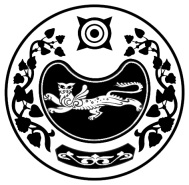 ХАКАС РЕСПУБЛИКАYSA АЛТАЙ АЙМАOЫНЫA 
ОРЫНДАOЫТАБЫO КОМИССИЯЗЫПредседатель комиссииН.В. ОлиновскийСекретарь комиссииФ.В. МоховаСписокзаверен  территориальной избирательной комиссией Алтайского района10 июля 2020 года(постановление № 155/637-4)Копия верна 